Début du message réexpédié :De: RQ-ACA - Recherche <recherche@rq-aca.org>Objet: Lobbyisme: lettre du ministre Fournier au Commissaire au lobbyisme.Date: 26 novembre 2015 14:04:06 UTC−5À: Équipe RQ-ACA Réseau québécois de l'ACA <info@rq-aca.org>Aux membres du RQ-ACA,Aux regroupements en lien avec le RQ-ACA,Nous vous transmettons une lettre que nous venons de recevoir de la part du cabinet du ministre Fournier concernant le projet de loi sur le lobbyisme. Avant d’entreprendre une consultation sur ce projet de loi, le ministre demande au Commissaire au lobbyisme de faire une analyse de l’utilité et de la pertinence de l’assujettissement des OSBL à la loi. Autrement dit, la consultation qui était prévue en janvier 2016 est repoussée. Nos actions ainsi que celles d’une multitude d’organismes communautaires et d’OSBL n’auront pas été vaines !Bonne fin de journée!Céline Métivier, agente de rechercheRQ-ACA (Réseau québécois de l'action communautaire autonome)1555, Papineau, Montréal, H2K 4H7(514) 845-6386, Sans frais: 1 (888) 433-4935recherche@rq-aca.org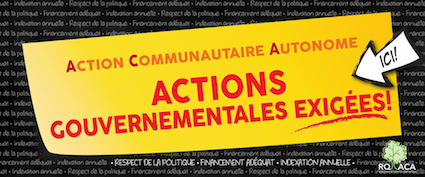 Début du message réexpédié :De: "Parent, Patrick-Emmanuel" <Patrick-Emmanuel.Parent@mce.gouv.qc.ca>Objet: Demande formulée au Commissaire au lobbyisme.Date: 26 novembre 2015 13:48:38 UTC−5À: "recherche@rq-aca.org" <recherche@rq-aca.org>, "Heidi Rathjen (hrathjen@cqct.qc.ca)" <hrathjen@cqct.qc.ca>, "coordination@trpocb.org" <coordination@trpocb.org>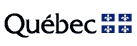 Bonjour mesdames,Veuillez trouver ci-joint la lettre adressée au Commissaire au lobbyisme à l’égard du projet de loi no. 56 et déposée par le ministre aujourd’hui.Également, le lien url vers le communiqué de presse que nous avons émis : http://www.newswire.ca/fr/releases/archive/November2015/26/c5064.htmlCordiales salutations,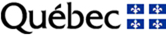 